Сумська міська радаVIІІ СКЛИКАННЯ XII СЕСІЯРІШЕННЯвід 27 жовтня 2021 року № 2195-МРм. СумиРозглянувши звернення громадянина, надані документи, відповідно до статей 12, частини четвертої статті 83, 118 Земельного кодексу України, статті 50 Закону України «Про землеустрій», статті 18 Закону України «Про автомобільні дороги», частини четвертої статті 15 Закону України «Про доступ до публічної інформації», п. 6.1.7 та п. 6.1.36 Державних будівельних норм України Б.2.2-12:2019 «Планування та забудова територій», враховуючи протокол засідання постійної комісії з питань архітектури, містобудування, регулювання земельних відносин, природокористування та екології Сумської міської ради від 16.09.2021 № 34, керуючись пунктом 34 частини першої статті 26 Закону України «Про місцеве самоврядування в Україні», Сумська міська рада ВИРІШИЛА:   Відмовити Рибцю Віталію Миколайовичу  в наданні дозволу на розроблення проекту землеустрою щодо відведення земельної ділянки у власність за адресою: м. Суми, вул. Данила Галицького (в районі будинку № 36)  відповідно до наданого графічного матеріалу, орієнтовною площею 0,1000 га для будівництва і обслуговування жилого будинку, господарських будівель і споруд (присадибна ділянка), у зв’язку з:потраплянням земельної ділянки в червоні лінії магістральної загальноміського значення  вулиці Данила Галицького, де розміщення садибної житлової забудови не передбачено;фактичним використанням земельної ділянки для розташування дитячого ігрового майданчику, який відноситься до прибудинкової території багатоквартирного житлового будинку 52/2 по вул. Іллінська, вилучення якої  призведе до втрати обов’язкової структури майданчиків на прибудинковій території багатоквартирного житлового будинку, номенклатура яких визначена державними будівельними нормами. Сумський міський голова                                                    Олександр ЛИСЕНКОВиконавець: Клименко Юрій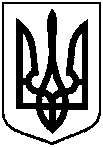 Про відмову Рибцю Віталію Миколайовичу в наданні дозволу на розроблення проекту землеустрою щодо відведення земельної ділянки у власність за адресою: м. Суми,                      вул. Данила Галицького (в районі будинку № 36), орієнтовною площею 0,1000 га